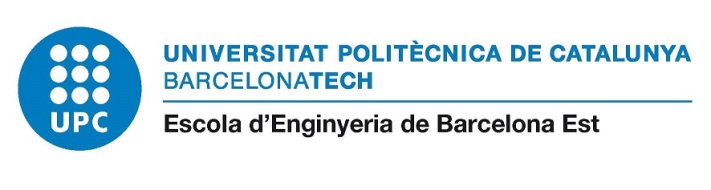 Acta d’avaluació de pràctiques curricularsQualificacióBarcelona, a _____ de/d’ __________________________ de 2017 El tutor/a acadèmic/aNom alumne/a:DNI/Passaport:Titulació:Tutor/a acadèmic/a:Tutor/a a l’entitat:Entitat col·laboradora:Crèdits matriculats:(omplir per la secretaria )QUALIFICACIÓ FINAL